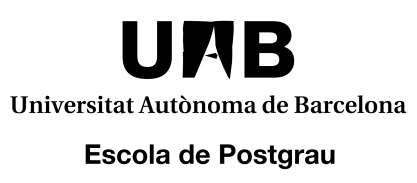 Yo, ______________________________________________________________________________, con DNI/NIE/Pasaporte núm. ____________________________, DECLARO:Que en el curso académico 20__/__ me matriculo del programa de diplomatura de postgrado en ____________________________________________________________________________  sin entregar la documentación de acceso requerida, por el siguiente motivo:No tengo titulación universitaria, por lo que sé que podré optar a un certificado de aprovechamiento y no al título de diploma de postgrado.No dispongo de la documentación de matrícula requerida porque todavía no estoy en disposición del título universitario de grado o equivalente, aunque espero obtenerlo antes del inicio de la docencia.
Si finalmente no presento la documentación requerida optaré a un certificado de aprovechamiento en lugar del correspondiente título de diploma de postgrado.Y para que así conste, firmo la presente declaración en Bellaterra, el ___ de ________ de 20____.(firma)